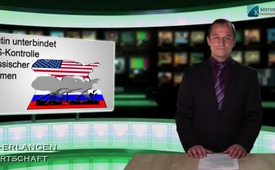 Putin unterbindet US-Kontrolle russischer Firmen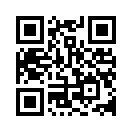 Zu  Plänen  der  US-Regierung, die gesamte russische Erdöl-  und  Gasindustrie  unter  die
Kontrolle  amerikanischer  Firmen  zu  bringen,  sagte  Jürgen Elsässer: „Der Westen ist natürlich  böse  auf  Putin.  Warum? Weil  er  den  Ausverkauf  Russlands  an  westliche  Konzerne, der  unter  Jelzin  betrieben  worden  ist,  gestoppt  hat...Ich begrüße sie herzlich zu Kla.tv meine sehr verehrten Damen und Herren.Zu  Plänen  der  US-Regierung, die gesamte russische Erdöl-  und  Gasindustrie  unter  dieKontrolle  amerikanischer  Firmen  zu  bringen,  sagte  Jürgen Elsässer: „Der Westen ist natürlich  böse  auf  Putin.  Warum? Weil  er  den  Ausverkauf  Russlands  an  westliche  Konzerne, der  unter  Jelzin  betrieben  worden  ist,  gestoppt  hat.  Und  er hat  die  Oligarchen,  die  an  diesem Ausverkauf beteiligt waren und  fett  verdient  haben,  an  die Kandare  genommen,  vor  allem indem  er  den  Obergangster  dieser Oligarchen, nämlich Chodorkowski,  verurteilen  ließ  [...].“Durch  diese  Maßnahmen  habe Putin  Recht  und  Ordnung  in Russland  gestärkt  und  das  Interesse  des  Westens,  Russland auszuschlachten  und  vielleicht sogar aufzuteilen, vereitelt. Jürgen Elsässer weiter: „Chodorkowski  war bereits dabei, halb Sibirien an BP zu verscherbeln – da hat Putin in die Suppe gespuckt.“ Hierzu zitiere ich Wladimir Putin zur Weltlage: „Die ganze Welt versinkt derzeit in Konflikten. Überall laufen Destabilisierungsprogramme, die alles unterspülen: Politik, Wirtschaft, Finanzen, Ethik und Moral. Viele Menschen wachen auf und beginnen in nationale Bewegungen zu investieren, um ihre Identität in der einpoligen Weltordnung, die von einigen wenigen Staaten ausgeht, nicht zu verlieren.“Mit diesen aussagekräftigen Worten des russischen Präsidenten verabschiede ich mich von Ihnen und wünsche Ihnen noch einen angenehmen Abend! Auf Wiedersehen.von fra.Quellen:Originalauszug von
Jürgen Elsässer aus dem Film „Kriegsversprechen II“ (ab 1:08:15) | https://www.youtube.com/watch?v=oOGM4jP5a78| https://de.wikipedia.org/wiki/Michail_Borissowitsch_ChodorkowskiDas könnte Sie auch interessieren:#Russland - www.kla.tv/Russland

#UkraineKonflikt - Aktuelle Ereignisse in der Ukraine - www.kla.tv/UkraineKonfliktKla.TV – Die anderen Nachrichten ... frei – unabhängig – unzensiert ...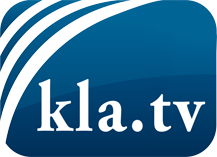 was die Medien nicht verschweigen sollten ...wenig Gehörtes vom Volk, für das Volk ...tägliche News ab 19:45 Uhr auf www.kla.tvDranbleiben lohnt sich!Kostenloses Abonnement mit wöchentlichen News per E-Mail erhalten Sie unter: www.kla.tv/aboSicherheitshinweis:Gegenstimmen werden leider immer weiter zensiert und unterdrückt. Solange wir nicht gemäß den Interessen und Ideologien der Systempresse berichten, müssen wir jederzeit damit rechnen, dass Vorwände gesucht werden, um Kla.TV zu sperren oder zu schaden.Vernetzen Sie sich darum heute noch internetunabhängig!
Klicken Sie hier: www.kla.tv/vernetzungLizenz:    Creative Commons-Lizenz mit Namensnennung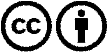 Verbreitung und Wiederaufbereitung ist mit Namensnennung erwünscht! Das Material darf jedoch nicht aus dem Kontext gerissen präsentiert werden. Mit öffentlichen Geldern (GEZ, Serafe, GIS, ...) finanzierte Institutionen ist die Verwendung ohne Rückfrage untersagt. Verstöße können strafrechtlich verfolgt werden.